                               Pracovný list z HV pre 8.ročník                               Slovenská hudba-80.roky 20.storočia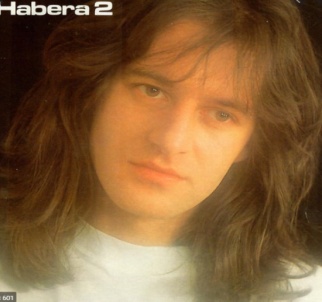 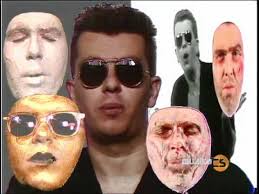 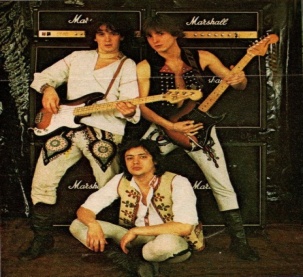 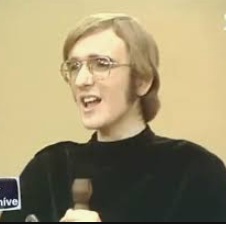 1. Správne priraď mená slovenských textárov ku obrázkom                  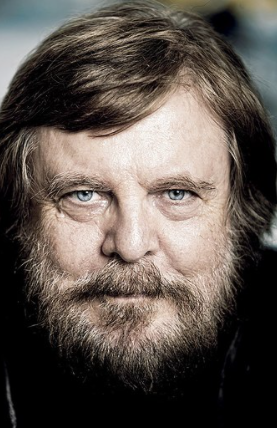 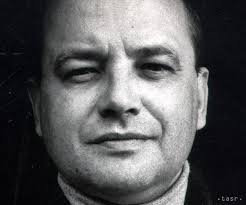 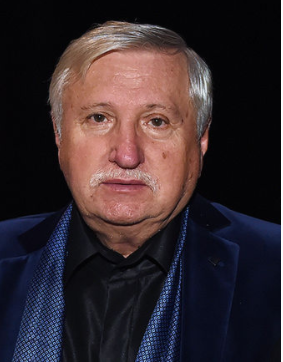 2. Aká pieseň začína týmto textom?Pomôžu ti obrázky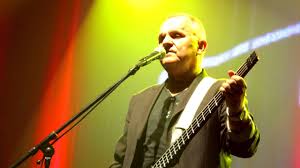 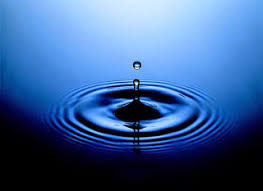 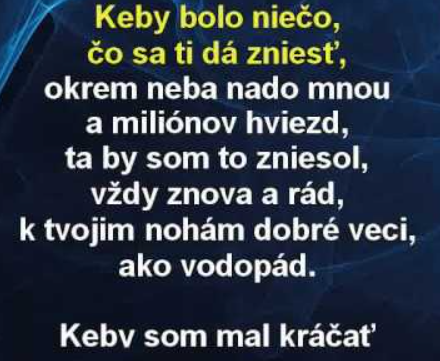 3.Správne spoj mená spevákov,skupín s obrázkami.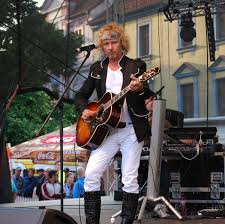 1.Miroslav Žbirka    A.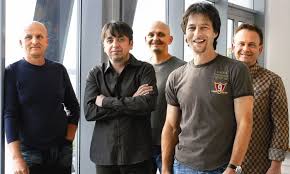 2.Elán                        B.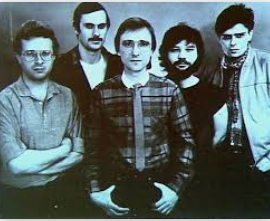 3.súrodenci Hečkovci C.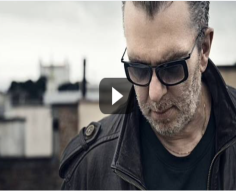 4.Tublatanka                D.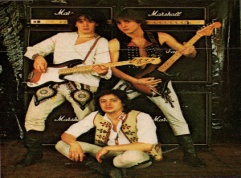 5.Richard Muller         E.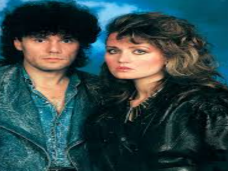 6.Peter Nagy               F.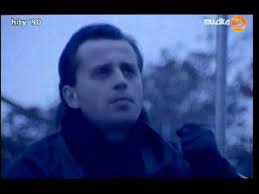 7.Paľo Habera           G.  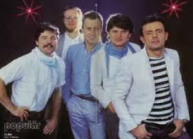 8.Robo Grigorov       H.4. Oprav názvy piesní. Pomôže ti PPP.Valčík pre MáriuTlaková výšKamarátSlovenský muzikálBalada pre EliškuReklama na voduAmnestia na láskuJanka iba spí 5. Správne spoj speváka alebo skupinu  s pesničkouPaľo Habera                   1.Valčík pre Európusúrodenci Hečkovci      2.PriateľTublatanka                     3.Reklama na tichoRobo Grigorov               4.Taliansky muzikál6. Zaspievajte si s pani učiteľkou jednu z piesní ,alebo si ju vyhľadaj     a vypočuj na youtube ako karaoke.(spev +text)napr.    https://www.youtube.com/watch?v=sDHGRwENE-Q    Paľo Habera- Reklama na ticho